Name:_________________________Chapter 17 Review SheetMany genes have at least two forms, or ___________________________.What is a gene pool?What is meant by “relative frequency”?Define evolution in genetic terms.What are the 2 main sources of genetic variation?What is a mutation?____________________-over increase the number of ___________________ that can appear in offspring.What is a single-gene trait?How many phenotypes can there be for a single-gene trait?What are polygenic traits?Give an example of a polygenic trait.What shape curve is typical of polygenic traits phenotype distribution?True or False: If an individual dies without reproducing, it will contribute its alleles to the population’s gene pool.True or False: If an individual produces many offspring, its alleles stay in the gene pool and may increase in frequency.________________________, not ________________________ organisms, can evolve over time.Why did the red lizard population decrease in size?Why did the black lizard population increase in size?What are the 3 types of selection that can occur?Matching_____ Stabilizing selection_____ Directional selection_____ Disruptive selectionWhat is genetic drift?What is the founder effect?The ______________-__________________ principle states that allele frequencies in a population will remain constant unless one or more factors cause those frequencies to _______________________.What is genetic equilibrium?What 5 conditions are required to maintain genetic equilibrium?Explain why mating in natural populations is rarely random.True or False: Genetic drift has less effect on large populations than on small onesIf genes mutate, _________________________ alleles may be introduced into the population, and allele ____________________ will change.What is speciation?What is a species?What must occur to the gene pools of two populations in order for a new species to be formed?What are the three types of reproductive isolation?Matching_____ Behavioral Isolation_____ Geographic Isolation_____ Temporal IsolationWhat animal did Darwin observe in the Galapagos that was central to his idea of natural selection?The _________________________ Darwin saw were different, but he hypothesized that they had descended from a common ___________________________Be able to explain why the finches of the Galapagos all have different types/sizes of beaks.Who tested Darwin’s hypothesis about natural selection?How did speciation in the Galapagos finches occur? (5 reasons)Study the pictures on the last two pages and use that to explain how natural selection in finches occur.Directions – Write what type of selection is show in each graph below.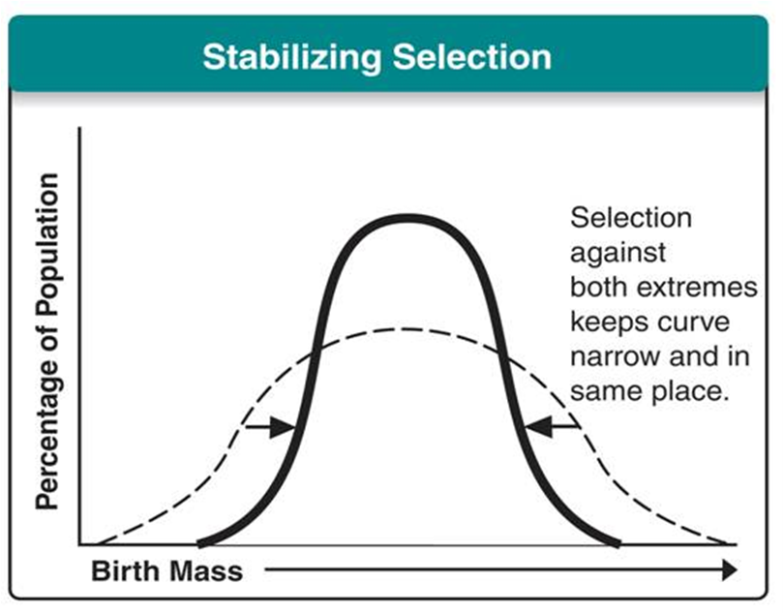 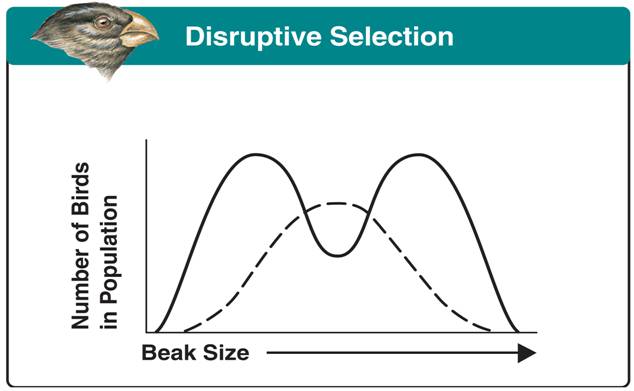 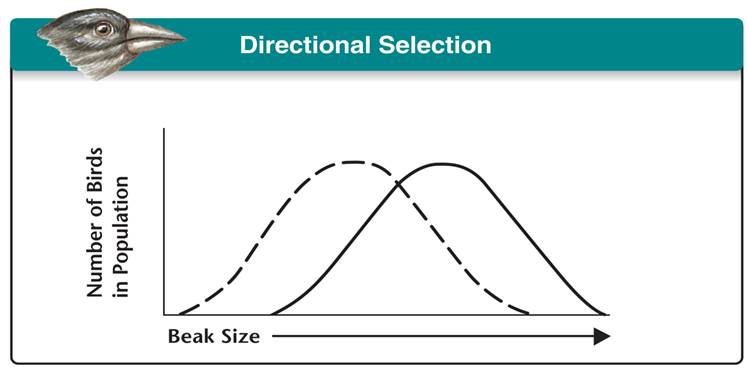 